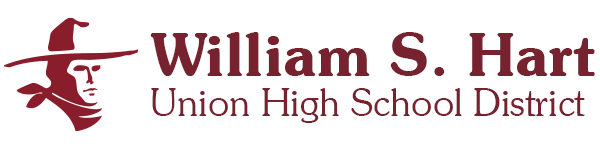 Participation in Contact Sports/ActivitiesAssumption of Risk and Release of Liability Related to COVID-19Student Name: ___________________________________________  School ID#: ___________________________  Date of Birth:_______________  Age:___________  Gender: ________________  Sport: _____________________Cell Phone: ____________________________  Email: _________________________________________________ I understand that those participating in high school athletics, physical education activity classes, and/or conditioning activities (“Activities”) are at a higher risk of exposure to the COVID-19 virus due to the nature of such Activities.  In order for student-athletes to participate in the William S. Hart Union High School District’s (“District”) Activities, student-athletes and their parents are required to read and sign the following Assumption of Risk and Release of Liability.I understand that COVID-19 is extremely contagious and has been declared a worldwide pandemic by the World Health Organization.I understand that as a result of my, or my student’s, participation in the Activities and utilizing the facilities associated with them, my student and/or I may knowingly or unknowingly transmit the virus to my family, friends, teammates, and/or others that I may come into contact with.  This may include young children, elderly persons, and/or those with pre-existing conditions that place them at high risk for the virus.I understand that there is an increased risk of exposure to the virus by participating in competitive events with other schools, both in and out of conference.  The risk of exposure also exists during travel to and from any and all away games.I understand that while every attempt is made to minimize chances of exposure there are no guarantees that can be made.I understand that the risk of transmission is higher while participating in High-Contact and Moderate-Contact sports than while participating in Low-Contact sports because of the increased difficulty in maintaining physical distancing and the higher intensity or level of exertion required for High-Contact and Moderate-Contact sports.  Additionally, I understand that risk increases:when face masks are not worn correctly and consistently and physical distancing is not maintained. with increasing levels of contact between participants; closer contact (particularly face-to-face contact), and the frequency and total duration of close contact, increases the risk that respiratory particles will be transmitted between participants. with greater exertion levels; greater exertion increases the rate of breathing and the quantity of air that is inhaled and exhaled with every breath. with mixing of cohorts and groups, particularly when from different communities (during or outside of the Activities); mixing with more people increases the risk that an infections person will be present. I understand that the District may require student-athletes to participate in a weekly COVID-19 testing program.  (https://www.cdph.ca.gov/Programs/CID/DCDC/Pages/COVID-19/outdoor-indoor-recreational-sports.aspx)To do my part to limit the exposure to and/or transmission of COVID-19, to myself and those around me, I agree to strictly, and without exception, follow, and/or require my student to follow, all federal, state, and local public health guidelines related to COVID-19 as may be amended, updated or superseded from time to time, including but not limited to the following:Maintaining proper general hygiene (https://www.cdc.gov/healthywater/hygiene/body/index.html) Using proper handwashing techniques (https://www.cdc.gov/handwashing/when-how-handwashing.html) Using hand sanitizer when handwashing is unavailableProperly using personal protective equipment (gloves and/or masks)Not sharing any personal items (towels, soap, brushes, clothes, water bottles, food, lip balm, etc.)It is required that each student-athlete provide his/her own personal items, workout clothing, towels, water bottles, hand sanitizer, and any other personal items needed for the Activities.Student-athletes may not share personal items such as clothing, towels, or water bottles at any time during the Activities.All student-athletes shall bring their own individually labeled water bottle.  Water bottles will not be shared.  Hydration stations will not be utilized.Participating in a weekly COVID-19 testing program, if required by the District  I will also report any possible COVID-19 exposure or symptoms to the District as soon as reasonably possible after my discovery of such exposure or symptoms and will stay at home, or keep my student at home, in accordance with guidelines related to self-quarantine and/or until I or my student am/is cleared to return to sport.Assumption of Risk and Release of Liability.  I voluntarily agree to assume all risks and accept sole responsibility for any injury to myself and/or my student.  I hereby release, covenant not to sue, discharge, and hold harmless the William S. Hart Union High School District, its officers, officials, agents, volunteers, employees, other participants, sponsoring agencies, sponsors, and advertisers (collectively, the “Releasees”) with respect to any and all injury, illness, disability, loss or damage to person or property, expenses, and/or death arising out of or relating to participation in the Activities.  I voluntarily agree to assume all risks and accept sole responsibility for any injury to myself and/or my student.  I understand this release includes any claims based on the actions, omissions, or negligence of the Releasees, and whether a COVID-19 infection occurs before, during or after my participation.Indemnification.  To the fullest extent permitted by law, on behalf of myself and/or my student, I agree to immediately defend, indemnify, and hold the District free and harmless from any loss, damage, liability, or expense that may arise in whole or in part from the Activities occurring on campus, including as it relates to any exposure to COVID-19.  The defense and indemnity obligations under this paragraph shall apply regardless of the District’s or any other person’s or entity’s active or passive negligence. The terms above shall serve as a release and assumption of risk for my heirs, estate, executor, administrator, assignees, and all members of my family.  Student Name:_________________________ Student Signature:_________________________ Date:_____Parent/Guardian Name:__________________ Parent/Guardian Signature:__________________ Date:_____509-1/6060067.1 